Ohlášení startu v zahraniční soutěži 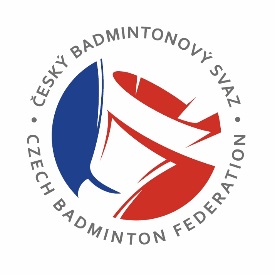 ŽadatelZahraniční klubMateřský klub/oddílVyjádření ČBaSSchváleno/neschváleno, zdůvodnění: ……………………………………………………….…………Jméno, datum a podpis  ………………………………………………………………………………..Jméno, příjmení, titulDatum narozeníBydliště (ulice, město, PSČ)Mateřský klub/oddílKontakt (e-mail a telefon)Název klubu StátAdresa Kontaktní osoba Kontakt (e-mail a telefon)Doba působení Název klubu/oddílu Vyjádření klubu/oddílu souhlasím / nesouhlasímZa klub/oddíl                       (datum, jméno, podpis a razítko)Datum a podpis žadatele (zákonného zástupce)Prohlášení zákonného zástupce u osoby mladší 18 let: Souhlasím s žádostí výše uvedeného žadatele u ČBaS a přejímám 
na sebe veškerou zodpovědnost z toho plynoucí.Prohlášení zákonného zástupce u osoby mladší 18 let: Souhlasím s žádostí výše uvedeného žadatele u ČBaS a přejímám 
na sebe veškerou zodpovědnost z toho plynoucí.